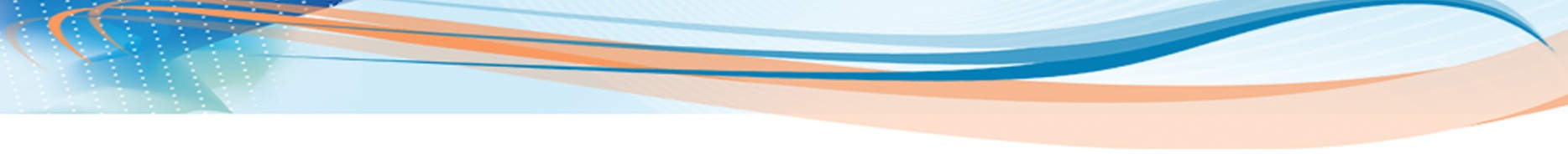 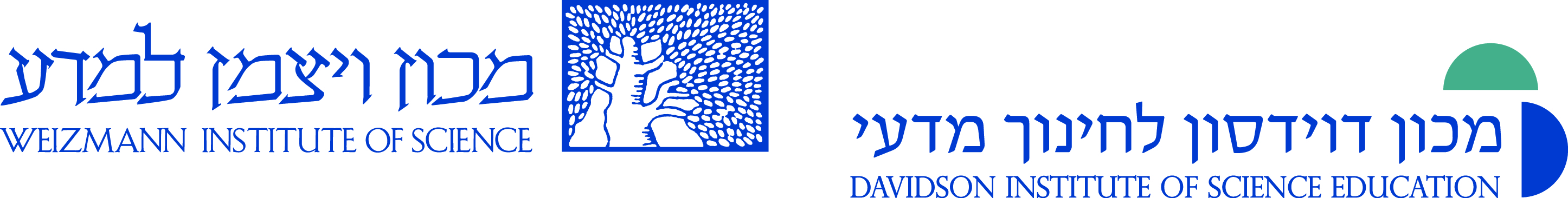 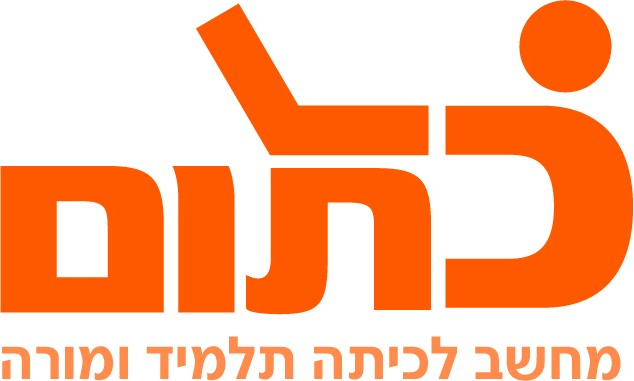 עליה שניהמחוון לציוןשאלות משמעותית- 55% (שאלות שנובעות מהצפייה בסרט).דרגת קושי של השאלות: 15%. שימו לב, כדי להעלות דרגת קושי לשאלה יש להציג תשובות קרובות (מבלבלות) שרק אחת מתוכן מדויקת ומלאה.  שאלות מעניינות - 30% (שאלות המצביעות על הבנת המסרים בסרטון ותובנת הרקע ההיסטוריה של התקופה). קישור לתוצרי התלמידים:	דוגמה לתוצר הראוי לשיפור דוגמה לתוצר מעולה					שם ביה"ס, רשות:חטיבה עליונה סולם צורשם המורה:מיכה אזרזרשם המדריכה: ד"ר יוליה גילשם הפעילות:העלייה השנייה